NSS Activities 2019-20Awareness Programme on Save Soil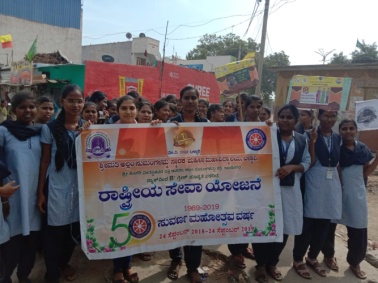 Awareness Programme on Historical Culture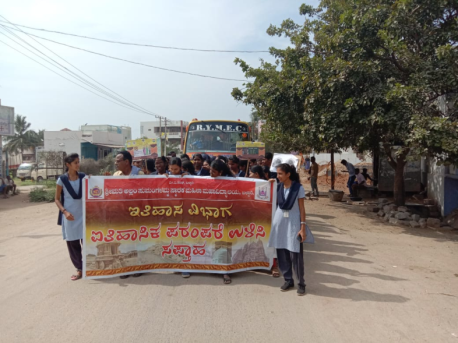 Awareness Programme on Agricultural Activities – Farmers Day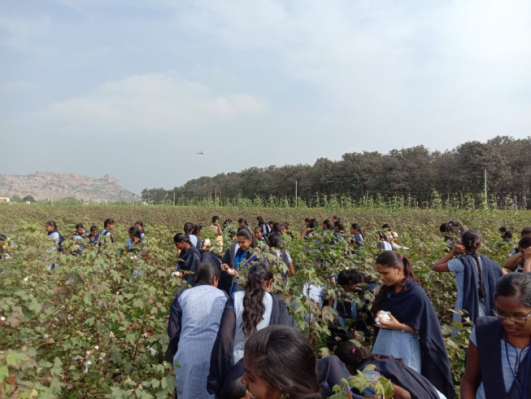 Awareness Programme on Agricultural Activities 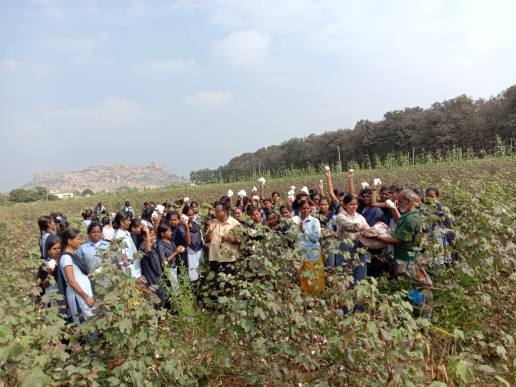 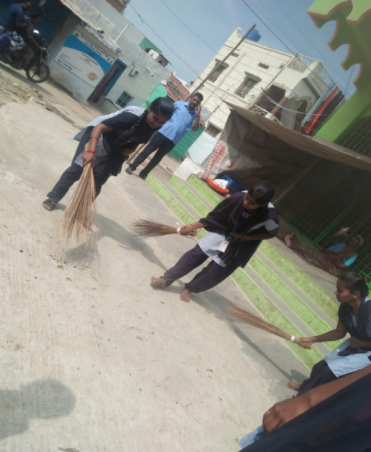 Swachhata Abhiyaan in Sangankal Village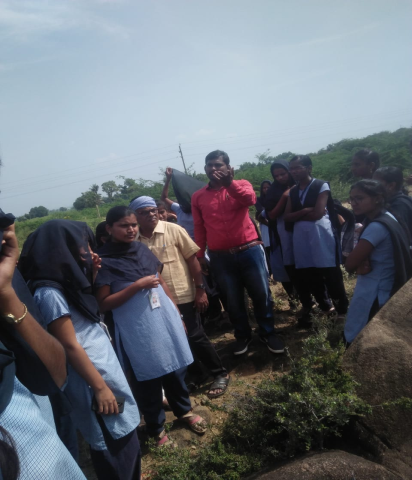 Awareness Programme on Protect Environment